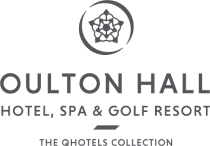 MONDAYTime:07:00 – 07:4508:15 – 09:1509:30 – 10:3010:15 – 11:0019:00 - 19:30MONDAYClass:Total Body BlastPilates Zumba Aqua Aqua TUESDAYTime:07:00 – 07:4509:30 – 10:1510:30 – 11:3018:00 – 19:0019:00 - 19:45TUESDAYClass:Total Body Blast PilatesYogaZumba BootcampWEDNESDAYTime:07:00 – 07:4508:15 – 10:1509:30 – 10:0010:15 – 11:0016:00 - 17:1518:00 - 19:0019:00 - 20:00WEDNESDAYClass:SpinPilatesLBTAquaYogaVinyasa YogaMetaFitTHURSDAYTime:09:30 – 10:3010:30 – 11:30THURSDAYClass:Zumba YogaFRIDAYTime:00:00 – 00:0000:00 – 00:0000:00 – 00:0000:00 – 00:0018:00 - 18:45FRIDAYClass:Total Body Blast Zumba LBTSpinBootcamp SATURDAYTime:08:15 – 09:1509:30 – 10:45SATURDAYClass:Yoga Yoga SUNDAYTime:SUNDAYClass:BootcampThe goal of a fitness boot camp is to provide a whole-body workout that builds strength and aerobic endurance.Total Body Blast/MetaFitcombines using your own bodyweight, weights and cardio to shape your entire body.YogaIt involves movement, meditation, and breathing techniques to promote mental and physical well-being.AquaLow-impact, high-energy aquatic exerciseZumba Zumba is a Latin-inspired dance workout that instructors say is primarily an aerobic workoutLBTLegs, Bums & Tums is an aerobics lesson that focuses on stimulating the burning of fat and toning your figure.PilatesPilates is a form of exercise which concentrates on strengthening the body with an emphasis on core strength.SpinSpin is a group indoor cycling class focusing on strength, speed, and endurance.